ISVA SERVICE REFERRAL FORM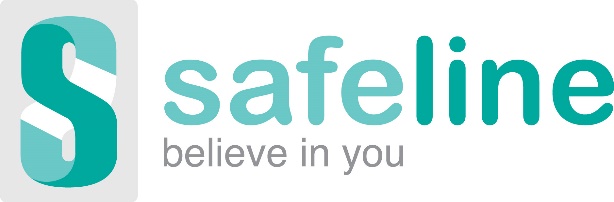 For all general enquiry’s please call the office on 01926 402498 or email office@safeline.org.ukSafeline6A New StreetWarwickCV34 4RXwww.safeline.org.uk www.slyp.org.uk REFERRING AGENCYREFERRING AGENCYREFERRING AGENCYREFERRING AGENCYREFERRING AGENCYREFERRING AGENCYREFERRING AGENCYREFERRING AGENCYAGENCYPHONECRN/URNEMAILFORM COMPLETED BYFORM COMPLETED BYPHONEDATERECEIVING AGENCYRECEIVING AGENCYRECEIVING AGENCYRECEIVING AGENCYAGENCYSAFELINEPHONE01926 402 498SERVICEISVAEMAILISVA@SAFELINE.ORG.UKJessica.wilson@safelinewarwick.cjsm.net CLIENT INFORMATIONCLIENT INFORMATIONCLIENT INFORMATIONCLIENT INFORMATIONLAST NAMEFIRST NAME DATE OF BIRTHFEMALE / MALE/OTHERINTERPRETER REQUIRED?LANGUAGE REQUIREDGUARDIAN NAMEGUARDIAN RELATIONSHIPCLIENT ADDRESSMOBILECLIENT ADDRESSHOME PHONECLIENT ADDRESSWORK PHONECLIENT ADDRESSEMAILPlease indicate clients preferred contact method and if there is anything the ISVA should be aware of prior to contacting client via the methods you have given us above: Please indicate clients preferred contact method and if there is anything the ISVA should be aware of prior to contacting client via the methods you have given us above: Please indicate clients preferred contact method and if there is anything the ISVA should be aware of prior to contacting client via the methods you have given us above: Please indicate clients preferred contact method and if there is anything the ISVA should be aware of prior to contacting client via the methods you have given us above: SERVICE REQUESTEDSERVICE REQUESTEDSERVICE REQUESTEDSERVICE REQUESTEDREASON FOR REFERRALIS THE CLIENT AWARE OF THIS REFERRAL? IF NOT, PLEASE EXPLAIN. IS THE CLIENT AWARE OF THIS REFERRAL? IF NOT, PLEASE EXPLAIN. IS THE CLIENT AWARE OF THIS REFERRAL? IF NOT, PLEASE EXPLAIN. DOES THE CLIENT HAVE ANY OTHER SERVICES INVOLVED WITH CARE?DOES THE CLIENT HAVE ANY OTHER SERVICES INVOLVED WITH CARE?ANY MEDICAL CONDITIONS WE SHOULD BE AWARE OF?ANY MEDICAL CONDITIONS WE SHOULD BE AWARE OF?DOES THE CLIENT HAVE ANY DISABILITY SUCH HAS MENTAL HEALTH, LEARNING OR PHYSICAL?DOES THE CLIENT HAVE ANY DISABILITY SUCH HAS MENTAL HEALTH, LEARNING OR PHYSICAL?ARE THERE ANY APPARENT RISKS SUCH AS SELF HARM, SUICIDE, DRUG OR ALCOHOL MISUSE?ARE THERE ANY APPARENT RISKS SUCH AS SELF HARM, SUICIDE, DRUG OR ALCOHOL MISUSE?ARE THERE ANY APPARENT RISK TO OTHER PEOPLE?ARE THERE ANY APPARENT RISK TO OTHER PEOPLE?ADDITIONAL COMMENTSCONSENT TO RELEASE INFORMATION Read with client / caregiver and answer any questions before obtaining signature.CONSENT TO RELEASE INFORMATION Read with client / caregiver and answer any questions before obtaining signature.CONSENT TO RELEASE INFORMATION Read with client / caregiver and answer any questions before obtaining signature.CONSENT TO RELEASE INFORMATION Read with client / caregiver and answer any questions before obtaining signature.CONSENT TO RELEASE INFORMATION Read with client / caregiver and answer any questions before obtaining signature.CONSENT TO RELEASE INFORMATION Read with client / caregiver and answer any questions before obtaining signature.The signature below serves to authorise that the client understands that the purpose of the referral and disclosure of information to the agency listed above is to ensure the safety and continuity of care among service providers seeking to serve the client. The referring agency has clearly explained the procedure of the referral to the client and has listed the exact information that is to be disclosed. By signing this form, the client authorises this exchange of information.  The signature below serves to authorise that the client understands that the purpose of the referral and disclosure of information to the agency listed above is to ensure the safety and continuity of care among service providers seeking to serve the client. The referring agency has clearly explained the procedure of the referral to the client and has listed the exact information that is to be disclosed. By signing this form, the client authorises this exchange of information.  The signature below serves to authorise that the client understands that the purpose of the referral and disclosure of information to the agency listed above is to ensure the safety and continuity of care among service providers seeking to serve the client. The referring agency has clearly explained the procedure of the referral to the client and has listed the exact information that is to be disclosed. By signing this form, the client authorises this exchange of information.  The signature below serves to authorise that the client understands that the purpose of the referral and disclosure of information to the agency listed above is to ensure the safety and continuity of care among service providers seeking to serve the client. The referring agency has clearly explained the procedure of the referral to the client and has listed the exact information that is to be disclosed. By signing this form, the client authorises this exchange of information.  The signature below serves to authorise that the client understands that the purpose of the referral and disclosure of information to the agency listed above is to ensure the safety and continuity of care among service providers seeking to serve the client. The referring agency has clearly explained the procedure of the referral to the client and has listed the exact information that is to be disclosed. By signing this form, the client authorises this exchange of information.  The signature below serves to authorise that the client understands that the purpose of the referral and disclosure of information to the agency listed above is to ensure the safety and continuity of care among service providers seeking to serve the client. The referring agency has clearly explained the procedure of the referral to the client and has listed the exact information that is to be disclosed. By signing this form, the client authorises this exchange of information.  CLIENT SIGNATURE (VERBAL/WRITTEN)CAREGIVER SIGNATURE(VERBAL/WRITTEN)DATE